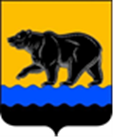 СЧЁТНАЯ ПАЛАТА ГОРОДА НЕФТЕЮГАНСКА16 мкрн., д. 23, помещение № 97, г. Нефтеюганск, Ханты-Мансийский автономный округ - Югра(Тюменская область), 628310, телефон: 20-30-54, факс: 20-30-63 е-mail: sp-ugansk@mail.ru______________________________________________________________________________________ЗАКЛЮЧЕНИЕ на проект постановления администрации города Нефтеюганска «Об утверждении Порядка предоставления дополнительной меры социальной поддержки гражданам, заключившим контракт о прохождении военной службы, направленным для выполнения задач в ходе специальной военной операции на территориях Украины, Донецкой Народной Республики, Луганской Народной Республики, Запорожской, Херсонской областей» Счётная палата в соответствии с пунктом 7 части 2 статьи 9 Федерального закона от 07.02.2011 № 6-ФЗ «Об общих принципах организации и деятельности контрольно-счётных органов субъектов Российской Федерации и муниципальных образований» проводит экспертизу проектов муниципальных правовых актов в части, касающейся расходных обязательств муниципального образования, экспертизу проектов муниципальных правовых актов, приводящих к изменению доходов местного бюджета.В целях проведения экспертизы представлен проект постановления администрации города Нефтеюганска «Об утверждении Порядка предоставления дополнительной меры социальной поддержки гражданам, заключившим контракт о прохождении военной службы, направленным для выполнения задач в ходе специальной военной операции на территориях Украины, Донецкой Народной Республики, Луганской Народной Республики, Запорожской, Херсонской областей» (далее – Проект постановления).В соответствии с пунктом 1.1 части 1 статьи 19 Устава города Нефтеюганска к полномочиям Думы города относится установление за счёт местного бюджета дополнительных мер социальной поддержки и социальной помощи для отдельных категорий граждан.13.09.2023 года Счётной палатой проведена экспертиза проекта решения Думы города Нефтеюганска «О дополнительной мере социальной поддержки гражданам, заключившим контракт о прохождении военной службы, направленным для выполнения задач в ходе специальной военной операции на территориях Украины, Донецкой Народной Республики, Луганской Народной Республики, Запорожской, Херсонской областей».Проектом постановления планируется утвердить порядок предоставления за счёт средств бюджета города Нефтеюганска дополнительной меры социальной поддержки гражданам, заключившим контракт о прохождении военной службы, направленным для выполнения задач в ходе специальной военной операции на территориях Украины, Донецкой Народной Республики, Луганской Народной Республики, Запорожской, Херсонской областей, в виде единовременной денежной выплаты в размере 150 000 (сто пятьдесят тысяч) рублей.По результатам экспертизы замечания к Проекту постановления отсутствуют.Исполняющий обязанности председателя					                                   Э.Н. ХуснуллинаИсполнитель:инспектор инспекторского отдела № 2Счётной палаты города НефтеюганскаБатаева Лариса НиколаевнаТел. 8 (3463) 20-39-48Исх. от 22.09.2023 № СП-531-3 